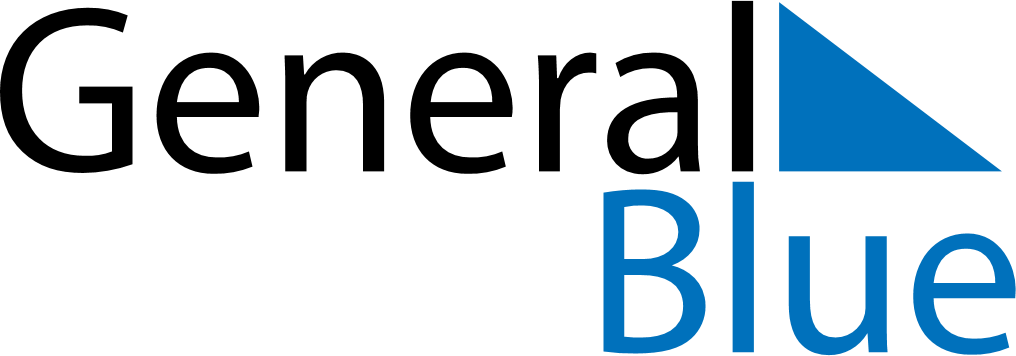 March 2022March 2022March 2022March 2022AlbaniaAlbaniaAlbaniaSundayMondayTuesdayWednesdayThursdayFridayFridaySaturday123445League of Lezhë day678910111112Teacher’s DayMother’s Day1314151617181819Summer Day2021222324252526Sultan Nevruz’s Day2728293031